ПРЕСС-РЕЛИЗС начала 2024 года более 1000 жителей Иркутской области оформили пенсию по старости в автоматическом режиме на портале ГосуслугСтраховая пенсия по старости на общих основаниях может быть назначена гражданину в автоматическом режиме, если его индивидуальный лицевой счет содержит полные сведения о периодах его страхового стажа и (или) иной деятельности. В текущем году более 1000 жителей Иркутской области воспользовались данной услугой.За месяц до возникновения права на пенсию в личный кабинет гражданина на портале Госуслуг поступает уведомление о возможности ее назначения в автоматическом режиме. Если человек подтверждает свое согласие, то Отделение СФР по Иркутской области назначает пенсию в течение 3-х часов и направляет соответствующее уведомление в личный кабинет.Напомним, что в 2024 году выйти на пенсию могут женщины, которым исполняется 58 лет, и мужчины, достигшие 63 лет. Для получения выплат им также необходимо не менее 15 лет стажа и 28,2 пенсионного коэффициента.Чтобы граждане были в курсе того, как формируется их пенсия, Отделение СФР по Иркутской области также направляет им уведомления. Такие сведения раз в три года поступают также в личный кабинет на портале Госуслуг. Мужчинам – начиная с 45 лет, женщинам — с 40 лет. Из уведомления можно узнать свой стаж и количество заработанных пенсионных коэффициентов. Выписка также показывает размер пенсии, рассчитанный по этим данным. Благодаря этой информации у граждан есть возможность заранее оценить размер своей будущей пенсии и проверить переданные работодателями сведения, на основе которых она рассчитывается.Отделение Социального фонда Россиипо Иркутской областиПРЕСС-СЛУЖБАОТДЕЛЕНИЯ СФР ПО ИРКУТСКОЙ ОБЛАСТИТелефон: 268-418vk.com/sfr.irkutskok.ru/sfr.irkutskt.me/sfr_irkutsk    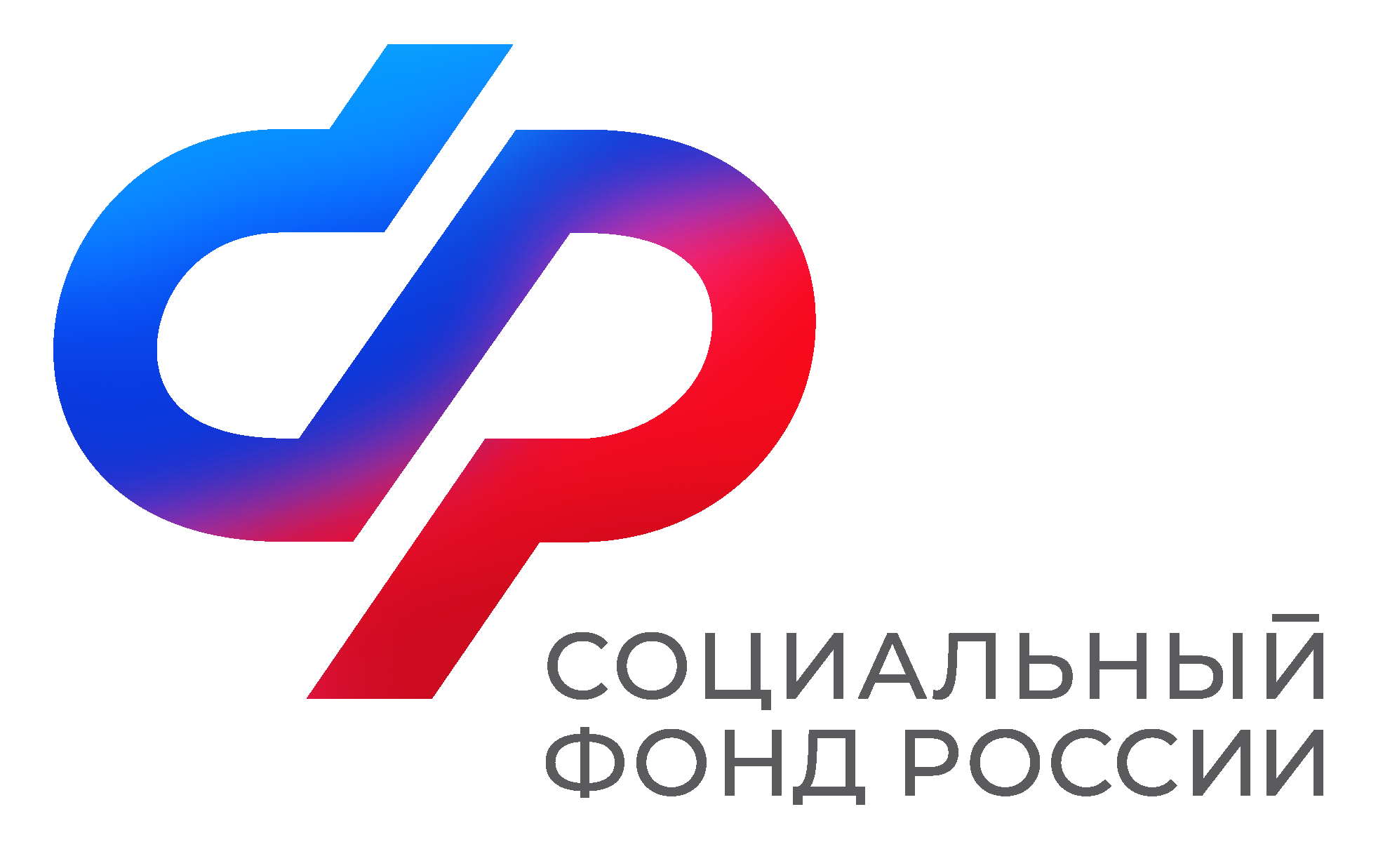 